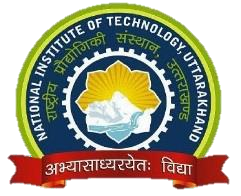 <TITLE>Ph.D ThesisBy< Name of the Candidate><NAME OF THE DEPARTMENT>NATIONAL INSTITUTE OF TECHNOLOGY, UTTRAKHAND <MONTH, YEAR>Srinagar, Pauri (Garhwal)-246174Telephone:01346-257400; E-mail: nituttarakhand@gmail.com